Lesson 11: Division Game DayLet’s play division games.Warm-up: Number Talk: Divide 48Find the value of each expression mentally.11.1: Play Race to 1Directions for Race to 1On your first turn:Roll a number cube. The number you roll is your divisor. (If you roll a 5, roll again.)Choose one number from the top row of your table. Divide it by your divisor.Write a division expression and record the quotient in the table. Your turn is done.On all your other turns:Roll a number cube. The number you roll is your divisor. (If you roll a 5, roll again.)Choose either a quotient from one of your past turns or a new number from the top row of the table. Divide it by your divisor.Write a division expression and record the quotient in the table.The first player to get a quotient of 1 wins.Sample GameJada rolled 3 on her first turn, then rolled 2 a few times afterwards.Game 1Game 211.2: Play Compare, DivisionPlay Compare with 2 players.Split the deck between the players.Each player turns over a card.Compare the values. The player with the greater value keeps both cards.Play until you run out of cards. The player with the most cards at the end of the game wins.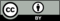 © CC BY 2021 Illustrative Mathematics®start number12161824division expressionquotient4812division expressionquotient6division expressionquotientstart number12161824division expressionquotientdivision expressionquotientdivision expressionquotientdivision expressionquotientdivision expressionquotientdivision expressionquotientdivision expressionquotientdivision expressionquotientdivision expressionquotientstart numberdivision expressionquotientdivision expressionquotientdivision expressionquotientdivision expressionquotientdivision expressionquotientdivision expressionquotientdivision expressionquotientdivision expressionquotientdivision expressionquotient